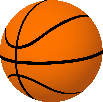 JULY 20-22Drop Off/Registration: 8:30-9		Clinic: 9-12		Pick-Up/Lunch (optional):12-1Please mail form and payment to Hope Hill Youth Services, ATTN: Clinic, 700 Hope Hill Rd. Hope, KY 40334. It is recommended that each participant bring their own basketball. PARTICIPANT CONTACT INFO:_____________________________________________________________________________________ Last Name 		 First Name 		Current Grade 		Date of Birth (Month/Day/Year)_____________________________________________________________________________________Address 			City 		State	 Zip _____________________________________________________________________________________Primary Parent/Guardian Name 		Preferred Phone Number	Preferred Email_____________________________________________________________________________________ Secondary Parent/Guardian Name 		Preferred Phone Number 	Preferred Email _____________________________________________________________________________________Emergency Contact				Phone Number	Does your child have any allergies? Y/N If yes, explain: ________________________________________Health Concerns/Medications: ___________________________________________________________				*Waiver*By signing below, I acknowledge that I am the parent or legal guardian of the participant on this form. I also acknowledge that the participant assumes all risks with participation in the Hope Hill Basketball Clinic. Family Connection Inc. d/b/a Hope Hill Youth Services nor any staff assumes liability for incidental injury or damages arising from participation in this program. Due to the strenuous nature of some activities, it is encouraged for participants to consult with a physician for any health concerns before participation. The participant will be responsible for the administration and storage of medications brought to clinic. The participant consents to emergency treatment if needed, and parents/emergency contacts will be notified if treatment is necessary. The participant consents to Hope Hill Youth Services’ use of any photographs or videos taken during the program. The parent or guardian approves of his or her participation in the program by signing below. Instructors and staff are not responsible for children prior to the start of the program or after. ________________________Guardian Name (Printed)________________________			______________________Guardian Signature					Date